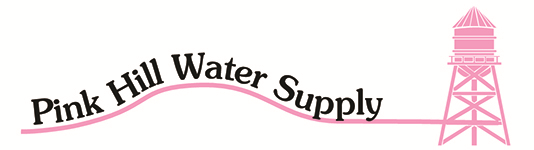 NOTICE TO CUSTOMER REGARDING EXTREME WEATHER EMERGENCY
Dear Customer:
The Public Utility Commission’s rule in Title 16, Chapter 24 Texas Admin. Code § 24.173(d) prohibit PINK HILL WSC from imposing a late fee or from disconnecting your retail water/sewer (select one or both) service for nonpayment of bills that are due during an extreme weather emergency until after the emergency is over. An extreme weather event is defined as a period beginning when the previous day’s highest temperature in your area did not exceed 28 degrees Fahrenheit, and the temperature is predicted to remain at or below that level for the next 24 hours according to the nearest National Weather Service reports for your area. For purposes of these requirements, an extreme weather emergency is over on
the second business day the temperature exceeds 28 degrees Fahrenheit. PINK HILL WSC is required to offer a payment schedule to an affected customer that requests a payment schedule. If you are a customer of PINK HILL WSC and are affected by an extreme weather
emergency, you may request a payment schedule from PINK HILL WSC for unpaid bills that are due during the extreme weather emergency. For affected customers that request a payment schedule, PINK HILL WSC is prohibited from disconnecting service for nonpayment of bills that are due during an extreme weather emergency. However, once a payment schedule is offered to the affected customer, disconnections may resume if (1) the affected customer declines to accept the payment schedule in a timely manner, or (2) if the affected customer has violated the terms of the payment schedule. If you have a bill from PINK HILL WSC due during an extreme weather emergency, then you are an affected customer and you qualify to request a payment schedule from PINK HILL WSC for your bill.
Please contact our office at: 903-965-4777.
Thank You,
PINK HILL WSCAVISO AL CLIENTE CON RESPECTO A UNA EMERGENCIA CLIMÁTICA EXTREMAEstimado cliente:La Comisión de Servicios Públicos de Texas en su título 16, capítulo 24 Texas Admin. Code § 24.173(d) prohíbe PINK HILL WSC de imponer un cargo por pago atrasado o desconectar su servicio de agua por  falta de pago de facturas que vencen durante una emergencia climática extrema hasta después de termino de la emergencia. Un evento climático extremo se define como un período que comienza cuando la temperatura más alta del día anterior en su área no superó los 28 grados Fahrenheit, y se pronostica que la temperature permanecerá en o por debajo de ese nivel durante las próximas 24 horas de acuerdo con los informesdel Servicio Meteorológico Nacional más cercanos de su área. Para los propósitos de estos requisitos, una emergencia climática extrema termina el segundo día en cual la temperatura exceed los 28 grados Fahrenheit. PINK HILL WSC esta obligada a ofrecer un plan de pagos a un cliente afectado Que solicite un plan de pagos. Si usted es cliente de PINK HILL WSC y se ve afectado por una emergencia climática extrema, puede solicitar un plan de pagos a PINK HILL WSC para las facturas no pagadas que vencieron durante la emergencia climática extrema. Para los clientes afectados que solicitan un cronograma De pagos, PINK HILL WSC tiene prohibido desconectar el servicio por falta de pago de facturas vencidas durante una emergencia climática extrema. Sin embargo, una vez que se ofrece un plan de pagos al cliente afectado, las desconexiones pueden reanudarse si (1) el cliente afectado se niega a aceptar el plan de pagos de manera oportuna, o (2) si el cliente afectado ha violado los términos del plan de pagos. Si tiene una factura de PINK HILL WSC que vence durante una emergencia climática extrema, entonces usted es un cliente afectado y califica para solicitar un plan de pagos de (PINK HILL WSC) para su factura. Por favor, póngase en contacto con nuestra oficina en: 903-965-4777
Gracias,
PINK HILL WSC